GEREFORMEERDE KERK WAPADRANTSONDAG 14 FEBRUARIE 2016 (NAGMAAL)TEKSGEDEELTE: 1JOHANNES 4:7-21TEMA: WARE LIEFDEInleidingVandag is weer Nagmaalsondag. Ons het die voorreg dat ons nog ‘n keer die sakrament van die Here kan vier.Vandag is ook ‘n spesiale dag op die wêreld se kalender: Valentynsdag.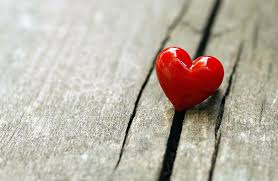 Tong in die kies kan ons sê dat vandag die dag is waarop blommerverkopers, sjokoladeverkopers, restauranteienaars en sosiale media magnate groot geld maak – uit die pogings van mense om in ‘n rowwe, gevaarlike wêreld iets van ‘n sagte, aantreklike kant te hê. En om in ‘n spesiale verhouding met iemand anders te kan leef.Maar weet jy wat: daar is iets anders. Daar is ‘n ander, dieper geheim in hierdie soeke na die sin van die lewe. Liefde  - ware liefde – lyk eintlik ‘n bietjie anders as wat ons dalk dink.Werklike liefde is uniekAs ons lees wat Johannes in sy eerste brief hieroor skryf, gaan daar vir ons ‘n ander perspektief op liefde oop.Lees saam met my wat hy skryf in 1 Johannes 4:7-21.Lees 1 Johannes 4:7-21  Het jy dit ook raakgesien?Johannes skryf hier oor liefde. Hy staan nie verniet bekend as die apostel van die liefde nie. Hy skryf dikwels oor die liefde. Hy word ook genoem “die apostel vir wie die Here besonder lief was.”Johannes weet baie van hierdie onderwerp af. En hy het vir Jesus persoonlik geken. Hy het oor sowat 3 jaar duidelik gesien hoe liefde in Jesus se lewe na vore kom.En Johannes skryf (4:10):Werklike liefde is dit: nie die liefde wat ons vir God het nie, maar die liefde wat Hy aan ons bewys het deur sy Seun te stuur as versoening vir ons sondes.Wat ‘n ryk en betekenisvolle stelling is dit nie!Onmiddellik sien ‘n mens hier raak:Werklike liefde – dit waarna die mensdom so smag – is nie te vinde by enige mens nie. Dit is net by God te vind.Werklike liefde is baie meer as net ‘n sterk emosie of ‘n onbeskryflike gevoel. Werklike liefde gaan oor doen. God se liefde is die enigste werklike liefde wat daar is - en Hy doen iets om dit uit te leef.Werklike liefde gaan oor opoffering: iets wat geen mens Hom kan nadoen nie.Is dit die liefde wat die wêreld ons leer en wat die wêreld verkondig?Ek dink nie so nie. (Ons sal nou nog meer sien hoekom nie).Maar ek dink wel dat dit die liefde is waarna die wêreld so smag: werklike, betekenisvolle, lewegewende liefde. Werklike liefde is baie spesiaalDit is interessant om te weet dat daar 3 woorde in die Grieks van die Nuwe Testament is waarmee liefde uitgedruk word:	Storge (die negatief astorgos word in 2 Timoteus 3:3 gebruik)PhiliaAgapeTerloops: baie mense weet van die Griekse woord “eros.” Die straat net hierbo by die eerste verkeersirkel (soos jy hier uit ry) se naam is byvoorbeeld ook Erosstraat. Ons weet van die woord omdat ons Afrikaanse woord “eroties” of “erotiek” daarvan afkom. Baie mense onthou hierdie woord omdat dit juis te doen het met die meer romantiese liefde, ook die erotiese liefde. Maar hierdie woord “eros” kom nêrens in die Bybel voor nie. En dit is nie omdat daar in die Bybel weggeskram word van die erotiese liefde nie: daar is ‘n hele boek in die Bybel wat amper net hieroor gaan – die boek Hooglied!Hierdie tipe liefde het ‘n spesifieke plek in ‘n liefdesverhouding tussen ‘n man en vrou. Daarom dat daar op Valentynsdag soveel klem hierop geplaas word. Maar wanneer dit gaan oor die ewigheidswaarde van ons geloofsverhouding met God drie-enig, is daar iets groter, iets baie dieper wat die liefde uitdruk. Dit is insiggewend om te sien wat die verskil(le) is tussen die 3 woorde vir “liefde” wat wel in die Nuwe Testament na vore kom.Storge – het te doen met die liefde vir jou kinders of naby familie. Dit gaan oor ‘n spesiale band van eenheid, versorging, koestering – en dit word wedersyds gegee: ek gee dit en ek ontvang dit ook weer terug.Philia – het weer te doen met ‘n besondere verbintenis wat tussen nabye vriende bestaan. Daar is ‘n spesiale manier waarop vriende mekaar koester, dinge met mekaar deel, en mekaar se beste belange probeer bevoordeel. Ook hier gaan dit om ‘n wedersydse deel van hierdie tipe liefde – ‘n manier om met mekaar om te gaan in woord en daad met die verwagting en werklikheid dat dit weer na jou toe terugkom ook.Agape – is egter anders. Hier gaan dit ook oor ‘n spesiale koestering van ander, soek na die beste belange van ander en ‘n besondere diep verhouding wat hierdeur tot stand kom. Maar die verskil lê hierin: dit is nie noodwendig wederkerig nie. Om die waarheid te sê: dit gaan in die meeste gevalle juis daaroor dat hierdie liefde gegee word sonder om enige iets terug te verwag – of ten spyte daarvan dat jy weet jy nie van die persoon(e) iets gaan terug ontvang nie.Dit maak agape anders: niks word as beloning in die vooruitsig gestel nie. Jy verwag nie om iets terug te ontvang wanneer jy dit uitdeel of uitleef nie. Jy doen dit onvoorwaardelik.En nou is dit so dat dit presies hierdie woord is wat Johannes in ons teksgedeelte gebruik as hy skryf in vers 10:Werklike liefde is dit: nie die liefde wat ons vir God het nie, maar die liefde wat Hy aan ons bewys het deur sy Seun te stuur as versoening vir ons sondes.Daar is natuurlik ‘n hele klompie ander plekke in die Bybel – en spesifiek in die Nuwe Testament – wat ook oor die liefde gaan. En nou kan ‘n mens dit maar nagaan: die Griekse woord agape word by verre die meeste hiervoor gebruik: onbaatsugtige liefde wat niks as beloning terug verwag nie.Die punt hier is dit: daar is dalk enkele mense wat dit regkry om iets hiervan uit hulleself na vore te bring. Maar niemand kry dit volledig reg nie. En as iets daarvan wel gebeur, is dit werklik opspraakwekkend. Dit trek die aandag. En dit inspireer mense.Daar is byvoorbeeld ‘n paar van ons volkshelde wat hierdie liefde uitgeleef het: Wolraad Woltemade, Rageltjie de Beer en ander. Hulle onselfsugtige optrede word (hopelik) nog van geslag tot geslag oorvertel. Dit gryp ons aan en inspireer die jonger geslag. Maar selfs dit is altyd nog maar gebrekkig en onvolmaak! Geen mens – ook nie eens sulke volkshelde - het hierdie werklike liefde van nature en volmaak as deel van hulle manier van leef en optree nie.Daar is net Een wat dit het. Hy het sy hele lewe op aarde daaraan gewy om dit uit te leef. Hy het dit op so ‘n aangrypende manier gedoen en sy optrede het so ‘n kragtige uitwerking gehad, dat dit wat Hy gedoen het nie alleen maar oorvertel word van geslag tot geslag nie, maar meer nog: dit het alles in die heelal onherroeplik kom verander!Dit is natuurlik ons Here Jesus van Wie ons hier praat. Johannes skryf hier:Werklike liefde is dit: nie die liefde wat ons vir God het nie, maar die liefde wat Hy aan ons bewys het deur sy Seun te stuur as versoening vir ons sondes.En net die vers daarvoor skryf hy:Hierin is God se liefde vir ons geopenbaar: sy enigste Seun het Hy na die wêreld toe gestuur sodat ons deur Hom die lewe kan hê. Wanneer ‘n ander apostel (Paulus) hieroor aan die gemeente in Rome skryf, voeg hy ook nog by Romeine 5:8:Maar God bewys sy liefde vir ons juis hierin dat Christus vir ons gesterf het toe ons nog sondaars was...En in vers 10 skryf hy dan:Aangesien ons, toe ons nog vyande was, deur die dood van sy Seun met God versoen is, staan dit soveel vaster dat ons, noudat ons versoen is, deur die lewe van sy Seun gered sal word.Sien jy dit?Christus het gekom om sondaars – meer nog: vyande van Hom – te kom red. Dit is ek en jy – in onsself. Die sondige, hardkoppige, weerbarstige, selfgesentreerde eie ek! Die mens wat homself in die sonde laat val het – en God daarvan wou beskuldig. Die mens wat ten spyte van sy skuld voor die Here nog steeds die vermetelheid het om self te wil besluit wat moet gebeur in sy lewe en hoe hy dit wil lewe.Ja, die mens wat in sy ongenaakbare stiksienigheid besluit het dat die Seun van God nie goed genoeg is en nie goed genoeg doen na sy oordeel nie. Om die waarheid te sê, die mens wat besluit het dat Jesus Christus moet doodgemaak word – omdat Hy dinge sê en dinge doen wat hulle eie verwagtinge, maar ook hulle eie waardigheid en status onder mekaar bevraagteken en in die gevaar stel. Toe ons nog sondig was...Toe ons nog sy vyande was...... het Hy in liefde alles kom opoffer – selfs sy eie lewe – met agape: sonder om iets as beloning terug te verwag.Dit is agape.Dit is werklike liefde.En dit lyk ‘n bietjie anders as die liefde waaroor die wêreld dit het op ‘n dag soos Valentynsdag. En die liedjies en gedigte en verhale wat geskryf word vir ‘n dag soos Valentynsdag!Werklike liefde in ons leweJohannes leer ons en verseker ons van hierdie liefde waarmee ons Here Jesus opgetree het – en nog steeds doen.Wanneer ons vanoggend weer die liefdesmaaltyd van die Here geniet en sy onbaatsugtige, liefdevolle optrede tot ons redding vier, word ons weer hiervan verseker: daar is iets soos werklike liefde. Dit is te vind by Hom alleen. Soek Hom op. Sien sy liefde raak. En wees verseker dat Hy dit vir jou gee – sonder dat jy iets daarvoor hoef te betaal...Maar nou weet ons ook dat Johannes dit nie net daar laat nie. Hierdie liefde (agape) van ons Here Jesus mag ons nie maar net selfsugtig vir onsself hou en dit hier binne-in ons troetel nie. Dit moet verder die wêreld ingedra word. Jesus Christus se versoeningswerk het ons een gemaak met God drie-enig. Hy het ons eerste liefgehad (sê vers 19). Maar dit is nie waar dit moet stop nie. Ons is dan een met Hom. Van Hom af gaan die liefde uit. En ons taak is om dit in die wêreld in te dra: Werklike liefde. Liefde wat opoffer. Liefde wat die ander een se belange eerste stel. Liefde wat nie soek vir ‘n beloning wat na jou toe moet terugkom nie.Daarom is Johannes se opdrag duidelik:Geliefdes, as dit is hoe God sy liefde aan ons bewys het, behoort ons mekaar ook lief te hê.Niemand het God nog ooit gesien nie, maar as ons mekaar liefhet, bly God in ons en het sy liefde in ons volkome sy doel bereik...Sien jy dit?Jesus maak ons een met God drie-enig.Sy liefde plant Hy in ons in – om te groei en vrugte te dra.Ons taak is om dit vir die wêreld te wys. ‘n Bietjie verderaan in hierdie gedeelte maak Johannes dan gebruik van ‘n heel praktiese voorbeeld (vers20):As iemand sê: “Ek het God lief,” en hy haat sy broer, is hy ‘n leuenaar.; want wie sy broer, wat hy kan sien, nie liefhet nie, kan onmoontlik vir God liefhê, wat hy nie kan sien nie.Deur die manier waarop jy teenoor mense rondom jou optree, wys jy sigbaar of jy werklik een is met God of nie. En meer nog: wanneer jy met die liefde van God optree, maak jy Hom sigbaar vir elkeen met wie jy te doen kry in hierdie lewe.Baie mense smag daarna om dit – God se liefde – te sien en te beleef. Baie mense het nodig om dit te sien en te hoor, dat hulle tot geloof kan kom.Ons het voorwaar ‘n groot taak.Ek let op: daar is hordes geleenthede elke dag om juis hierdie agape, hierdie onbaatsugtige liefde van ons Here Jesus te leef en aan te gee na mense rondom ons.In ‘n land waar rassehaat aangeblaas word, waar rassistiese aanmerkings oor en weer geslinger word, waar beskuldigings vir die probleme waarmee ons worstel op mekaar gemik word, waar mense van verskillende kulture en etniese groeperinge in hulle binnekringe mekaar beswadder en verkleineer – is daar oorgenoeg geleentheid om hierdie agape van ons Here Jesus te leef en aan te gee.In ‘n harde en ongenaakbare besigheidswêreld waar mense nie omgee om mekaar te vertrap nie en waar net die sterkstes oorleef, waar wedywering in ‘n krimpende ekonomie elkeen se eiebelang op die voorgrond ruk – is daar net soveel geleentheid om die agape van ons Here Jesus daadwerklike uit te leef.In ‘n kerklike omgewing waar mense oor en weer mekaar se integriteit en bona fides in twyfel trek, waar verskille eerder gesien word as tekenend van iemand se integriteit as gelowige, as dat die erns en opregte soeke na die waarheid raakgesien word, waar dit makliker is om eerder met onpersoonlike vergaderings en prosedures en stelsels te werk en waar persoonlike kontak en menseverhoudings groot skade ly – is daar eweneens ruim geleentheid om die onbaatsugtige liefde van Jesus te wys.In liefdes- en huweliksverhoudings waar dit makliker is om vinger te wys en mekaar te blameer vir wat fout geloop het, en dit dan as rede te gebruik vir die verbrokkeling van die verhouding of huwelik, waar dit eenvoudig minder moeite is om ons kinders eerder met materiële dinge en geleenthede en tegnologie vol te stop as om gefokusde persoonlike aandag aan hulle en die belewing van hulle lewensfases te gee – is daar net soveel geleentheid om die onbaatsugtige liefde van Jesus te leef. Want dit weet ons: ook met jou kinders en jou geliefdes gebeur dit dikwels dat jy nie noodwendig iets terug ontvang vir die liefde wat jy gee nie. SlotOns is een met God.Hiervoor het ons Here Jesus gesorg toe Hy sy verlossingswerk op aarde voltooi het.Dieselfde liefde waarmee Hy dit gedoen het, gee die Here in my en jou.Dit is ‘n onbaatsugtige liefde – wat niks terug verwag in ruil nie. Dit is ‘n liefde wat alles verander.Dit is ‘n liefde wat van Hom af kom – want Hy is liefde.Moenie dit vir jouself hou nie!Leef dit uit. Gee dit aan. Dit is ‘n fontein wat nooit ophou borrel nie.Mag ook jou viering van die liefde vandag – en elke ander dag – vol hiervan wees!Amen.   